МБНОУ «Гимназия №59»Профессиональный стандарт педагогаКак основа профессионального развития педагога и качества образованияВыполнила:Зам директора по УВР МБНОУ «Гимназия №59»Гербер М.В.Новокузнецкий ГО, План1. Предпосылки разработки и внедрения профессионального стандарта в системе образования2. Профессиональный стандарт «Педагог (педагогическая деятельность в сфере дошкольного, начального общего, основного общего, среднего общего образования) (воспитатель, учитель)», общие положения3. Профессиональный стандарт как инструмент повышения качества образования4. Методы оценки выполнения требований профессионального стандарта педагога5. Анкетирование (по В.Д. Шадрикову)6. Рефлексия деятельностиПредпосылки разработки и внедрения профессионального стандарта в системе образованияЧто значит быть хорошим учителем? Уже начиная с 30-х годов ХХ века, в нашей стране изучался этот вопрос. Старшеклассникам предлагалось написать сочинение на тему «Мой учитель». Ученики того времени, по данным Г.С. Прозорова, включали в портрет хорошего учителя знание предмета и владение методикой, хорошие взаимоотношения с учащимися; умение правильно оценивать знания учащихся, дисциплинированность, их внешний вид.В 40-е годы ученики в учителе ценили знание предмета, общую эрудицию, политическую зрелость. Среди черт, характеризующих идеального учителя в глазах школьников 60-х годов, описаны следующие: уравновешенность, гармоничность, авторитет, знание предмета, сильная воля, храбрость, остроумие, приятная наружность, понимание своих учеников, умение говорить логично и выразительно, требовательность самостоятельности, любовь к педагогической работе.В 70-е годы после проведения аналогичного исследования, по данным Ж. Лендел, портрет хорошего учителя описывался детьми набором следующих качеств: справедливый, умный, энергичный, требовательный, авторитетный, хороший организатор, приветливый, любящий детей и свой предмет.О результатах аналогичного исследования, проведенного в 1986 г., Д.В. Колесов и И.Ф. Мягков писали, что пятиклассникам импонировали в личности учителя сочетание строгости с душевностью, добротой и уважением к ученикам. Шестиклассники наряду со строгостью ценили справедливость, доброту, эрудицию, взаимопонимание, аккуратность. И далее добавляли, что основой для формирования отрицательного отношения к учителям были: невнимание, нечестность, равнодушие, склонность к нравоучениям. Ребята акцентировали внимание на таких негативных качествах учителя как несправедливость, грубость, отсутствие индивидуального подхода, несдержанность.Данные исследования, проведенного Г.И. Михалевской в 1996 г., в котором школьникам предлагалось ранжировать качества учителя по степени их важности для ученика, показывают, что первые места ученики отводят доброте, внимательности, чувству юмора, такту.Школа XXI века приобретает новый, современный облик, меняются и её ученики. Современные дети модернизированы, шагают в ногу со временем: они без труда смогли овладеть сотовыми телефонами, Интернетом, различными компьютерными программами, электронными книгами. Естественно, что современная школа диктует новые требования к работе учителя. В стремительно меняющемся открытом мире главным профессиональным качеством, которое педагог должен демонстрировать своим ученикам, становится умение учиться. Готовность к переменам, мобильность, способность к нестандартным трудовым действиям, ответственность и самостоятельность в принятии решений – все эти характеристики деятельности успешного профессионала в полной мере относятся и к педагогу. Обретение этих ценных качеств невозможно без расширения пространства педагогического творчества.Важными чертами современного педагога являются: постоянное самообразование, самосовершенствование, самокритичность, эрудиция, целеустремленность и овладение новыми современными технологиями. И самое главное - современный педагог должен шагать в ногу со временем. Учитель - это не только человек, который обладает внушительным багажом знаний и постоянно занимается самообразованием, но и профессионал, в совершенстве владеющий психолого-педагогическими компетенциями, призванными помочь ему в решении стоящих перед ним новых проблем.На современном этапе модернизации образования общество нуждается в педагогах нового формата. Впервые в российском образовании разрабатывается концепция и содержание профессионального стандарта педагога.Появление профессиональных стандартов – это не новинка, придуманная именно в России, а сложившаяся мировая практика. Самый передовой опыт на сегодняшний день по профессиональным стандартам в Великобритании.В середине XX века в нашей стране были созданы квалификационные справочники. Единицей описания в них стала «должность» (для рабочих – «профессия»). Квалификационные характеристики должностей в области образования были обновлены в 2010–2011 гг., однако идеология их разработки осталась прежней: справочники ограничиваются слабо структурированным, фрагментарным описанием должностных обязанностей, знаний, требований к образованию и стажу работы. Они не содержат перечня трудовых функций, выполнение которых обеспечивает достижение цели профессиональной деятельности. Как показывает практика, даже узнать должность по ее описанию не всегда удается. Это затрудняет использование квалификационных характеристик должностей для решения задач управления персоналом, разработки и обновления образовательных программ, обеспечивающих подготовку и повышение квалификации кадров.Профессиональные стандарты – документы нового типа, системно представляющие актуальную информацию о требованиях трудовой деятельности. Профессиональные стандарты начали разрабатываться в России в середине 90-х годов прошлого века. Инициаторами их создания выступили представители бизнес-сообщества. В рамках реализации Соглашения о взаимодействии между Министерством образования и науки России и Российским союзом промышленников и предпринимателей разработанные и утвержденные профессиональные стандарты рекомендовано использовать при создании соответствующих государственных образовательных стандартов и профессиональных образовательных программ. С учетом значительной доли государственных структур и организаций с государственным участием в российской экономике в 2012 году принято политическое решение об активном вхождении государства в процесс развития национальной системы квалификаций.Профессиональные стандарты в нашей стране разрабатываются в соответствии с п.1 Указа Президента Российской Федерации от 7 мая 2012 г. № 597 «О мероприятиях по реализации государственной социальной политики». Координирует разработку профессиональных стандартов Министерство труда России, и его основная цель – планомерно внедрять профессиональные стандарты во все области экономики.В декабре 2012 г. внесены изменения в Трудовой кодекс Российской Федерации: глава 31 дополнена статьей 195.1. Понятия квалификации работника, профессионального стандарта, согласно которой:профессиональный стандарт – это характеристика квалификации, необходимой работнику для осуществления определенного вида профессиональной деятельности, в том числе выполнение определенной трудовой функции,а квалификация работника – это уровень знаний, умений, профессиональных навыков и опыта работы работника.В профессиональном стандарте описаны трудовые функции по определенному виду деятельности, а также требования к знаниям, навыкам и опыту работы специалистов, выполняющих эти функции.В профессиональном стандарте педагога определены основные требования к квалификации. Профстандарт призван повысить мотивацию педагогических работников к труду и качеству образования; установить единые требования к содержанию и качеству профессиональной педагогической деятельности для оценки уровня квалификации педагогов при приёме на работу и при аттестации, планировании карьеры, для формирования должностных инструкций и разработки федеральных государственных образовательных стандартов педагогического образования.Профессиональный стандарт является инструментом реализации стратегии образования в меняющемся мире, инструментом повышения качества образования и выхода отечественного образования на международный уровень.В перспективе внедрение профессиональных стандартов должно привести к увеличению числа высококвалифицированных работников и повышению производительности труда. Проекты стандартов могут разрабатываться объединениями работодателей, работодателями, профессиональными сообществами, саморегулируемыми организациями и иными некоммерческими организациями с участием образовательных организаций профессионального образования и других заинтересованных организаций. Методика разработки профессиональных стандартов предусматривает их широкое публичное обсуждение. Таким образом, на смену общественному формату разработки профессиональных стандартов пришел государственно-общественный.В сфере образования утверждены 4 профессиональных стандарта:Приказ Минтруда России N 608н от 08.09.2015 г.Профессиональные стандарты применяются работодателями при формировании кадровой политики и в управлении персоналом, при организации обучения и аттестации работников, заключении трудовыхдоговоров, разработке должностных инструкций и установлении системоплаты труда с 1 января 2017 года.В работе над содержанием профессионального стандарта педагога приняли участие заслуженные педагоги, ведущие представители экспертного сообщества. Рабочую группу по разработке концепции и содержания профессионального стандарта педагога возглавил Е.А. Ямбург, директор Центра образования № 109 города Москвы, член Общественного совета при Министерстве образования и науки Российской Федерации.Документ «Профессиональный стандарт педагога» был утвержден приказом Минтруда РФ от 18.10.2013 г. №5 44н «Об утверждении профессионального стандарта «Педагог (педагогическая деятельность в сфере дошкольного, начального общего, основного общего, среднего общего образования) (воспитатель, учитель)».2. Профессиональный стандарт «Педагог (педагогическая деятельность в сфере дошкольного, начального общего, основного общего, среднего общего образования) (воспитатель, учитель)», общие положенияВведение (из самого профстандарта)Педагог – ключевая фигура реформирования образования. «В деле обучения и воспитания, во всем школьном деле ничего нельзя улучшить, минуя голову учителя» (К.Д. Ушинский). В стремительно меняющемся открытом мире главным профессиональным качеством, которое педагог должен постоянно демонстрировать своим ученикам, становится умение учиться. Готовность к переменам, мобильность, способность к нестандартным трудовым действиям, ответственность и самостоятельность в принятии решений – все эти характеристики деятельности успешного профессионала в полной мере относятся и к педагогу. Обретение этих ценных качеств невозможно без расширения пространства педагогического творчества. Труд педагога должен быть избавлен от мелочной регламентации, освобожден от тотального контроля.Существующие громоздкие квалификационные характеристики и должностные инструкции, сковывающие инициативу учителя, обременяющие его формальными требованиями (например, предписывающими составлять образовательные программы) и дополнительными функциональными обязанностями, отвлекающими от непосредственной работы с детьми, не отвечают духу времени.Профессиональный стандарт педагога, который должен прийти на смену морально устаревшим документам, до сих пор регламентировавшим его деятельность, призван, прежде всего, раскрепостить педагога, дать новый импульс его развитию.Федеральный закон № 273-ФЗ от 29.12.2012 «Об образовании в Российской Федерации» (далее – ФЗ) относит дошкольное образование к одному из уровней общего. Кроме того, в ФЗ, наряду с такой функцией, как уход и присмотр за ребенком, за дошкольными организациями закрепляется обязанность осуществлять образовательную деятельность, выделяемую в отдельную услугу. В соответствии с законом, сегодня любая школа вправе реализовывать программы дошкольного образования. Отсюда возникает необходимость единого подхода к профессиональным компетенциям педагога дошкольного образования и учителя.Соответственно уровням образования, определяющим специфику педагогической деятельности, выделяются следующие специальности: педагог дошкольного образования (воспитатель), педагог начальной, основной и старшей школы. В перспективе предполагается расширить сферу применения профессионального стандарта педагога, введя специальности: педагог дополнительного образования и педагог системы профессионального образования. Учитывая необходимость работы в образовательных организациях с детьми, имеющими проблемы в развитии и ограниченные возможности, планируется рассмотреть введение дополнительных специальностей: педагог-психолог, специальный педагог (дефектолог), осуществляющий свою деятельность в дошкольном учреждении общего типа и массовой школе, тьютор, оказывающий индивидуальную поддержку и сопровождение ребенка-инвалида и т.п. Таким образом, профессиональный стандарт педагога является открытым документом, который может быть дополнен и расширен.Меняется мир, изменяются дети, что, в свою очередь, выдвигает новые требования к квалификации педагога. Но от педагога нельзя требовать то, чему его никто никогда не учил. Следовательно, введение нового профессионального стандарта педагога должно неизбежно повлечь за собой изменение стандартов его подготовки и переподготовки в высшей школе и в центрах повышения квалификации.Расширяя границы свободы педагога, профессиональный стандарт одновременно повышает его ответственность за результаты своего труда, предъявляя требования к его квалификации, предлагая критерии ее оценки. 4С учетом различного уровня квалификации педагогов страны предусматривается процедура постепенного, поэтапного введения профессионального стандарта педагога.Различаются не только уровни квалификации педагогов, но и те условия, в которых они осуществляют свою профессиональную деятельность. Поэтому в рамках профессионального стандарта педагога предусматривается введение региональной и школьной компоненты, учитывающей как региональные особенности (преобладание сельских школ, работа учителя в мегаполисе, моноэтнический или полиэтнический состав учащихся и т.п.), так и специфику реализуемых в школе образовательных программ (математический лицей, инклюзивная школа и т.п.). Наполнение региональной и школьной компоненты профессионального стандарта педагога потребует совокупных творческих усилий учителей, администраторов, родительской общественности, экспертного сообщества и должно быть принято и утверждено на основе консенсуса.Стремление к достижению консенсуса в обществе по вопросу введения профессионального стандарта педагога заложено в процесс его разработки, апробации и внедрения, начиная с широкого обсуждения проекта документа, заканчивая определением окончательных сроков его введения.Для обеспечения действенного общественного контроля на всех этапах работы над профессиональным стандартом предлагается в полной мере задействовать механизмы государственно-общественного управления. С этой целью предполагается создать независимую общественную ассоциацию «Профессиональный стандарт педагога – 2013», наделив ее необходимыми правами и полномочиями.Зачем нужен профессиональный стандарт педагога Стандарт – инструмент реализации стратегии образования в меняющемся мире. Стандарт – инструмент повышения качества образования и выхода отечественного образования на международный уровень. Стандарт – объективный измеритель квалификации педагога. Стандарт – средство отбора педагогических кадров в учреждения образования. Стандарт – основа для формирования трудового договора, фиксирующего отношения между работником и работодателем.Необходимость наполнения профессионального стандарта учителя новыми компетенциями: Работа с одаренными учащимися. Работа в условиях реализации программ инклюзивного образования. Преподавание русского языка учащимся, для которых он не является родным. Работа с учащимися, имеющими проблемы в развитии. Работа с девиантными, зависимыми, социально запущенными и социально уязвимыми учащимися, имеющими серьезные отклонения в поведении.Требования к профессиональному стандарту педагогаСтандарт должен: Соответствовать структуре профессиональной деятельности педагога. Не превращаться в инструмент жесткой регламентации деятельности педагога. Избавить педагога от выполнения несвойственных функций, отвлекающих его от выполнения своих прямых обязанностей. Побуждать педагога к поиску нестандартных решений. Соответствовать международным нормам и регламентам. Соотноситься с требованиями профильных министерств и ведомств, от которых зависят исчисление трудового стажа, начисление пенсий и т.п.Характеристика стандарта Профессиональный стандарт педагога – рамочный документ, в котором определяются основные требования к его квалификации. Общенациональная рамка стандарта может быть дополнена региональными требованиями, учитывающими социокультурные, демографические и прочие особенности данной территории (мегаполисы, районы с преобладанием сельского населения, моноэтнические и полиэтнические регионы накладывают свою специфику на труд педагога). Профессиональный стандарт педагога может быть также дополнен внутренним стандартом образовательного учреждения (по аналогии со стандартом предприятия), в соответствии со спецификой реализуемых в данном учреждении образовательных программ (школа для одаренных, инклюзивная школа и т.п.). Профессиональный стандарт педагога является уровневым, учитывающим специфику работы педагогов в дошкольных учреждениях, начальной, основной и старшей школе. Учитывая особое место и роль в общем среднем образовании таких предметов, как математика и русский язык, обязательность их сдачи в форме ЕГЭ для всех без исключения выпускников школ, в приложениях к документу отдельно выделяются профессиональные стандарты педагога по этим специальностям.Профессиональный стандарт педагога отражает структуру его профессиональной деятельности: обучение, воспитание и развитие ребенка. В соответствии со стратегией современного образования в меняющемся мире, он существенно наполняется психолого-педагогическими компетенциями, призванными помочь учителю в решении новых стоящих перед ним проблем. Стандарт выдвигает требования к личностным качествам учителя, неотделимым от его профессиональных компетенций, таких как:готовность учить всех без исключения детей, вне зависимости от их склонностей, способностей, особенностей развития, ограниченных возможностей.Профессиональный стандарт педагога выполняет функции, призванные: Преодолеть технократический подход в оценке труда педагога. Обеспечить координированный рост свободы и ответственности педагога за результаты своего труда. Мотивировать педагога на постоянное повышение квалификации.Профессиональный стандарт педагога1. Область применения. Сфера дошкольного, начального и общего среднего образования. Профессиональный стандарт педагога может применяться:а) при приеме на работу в общеобразовательное учреждение на должность «педагог»;в) при проведении аттестации педагогов образовательных учреждений региональными органами исполнительной власти, осуществляющими управление в сфере образования;г) при проведении аттестации педагогов самими образовательными организациями, в случае предоставления им соответствующих полномочий.2. Цель применения2.1. Определять необходимую квалификацию педагога, которая влияет на результаты обучения, воспитания и развития ребенка.2.2. Обеспечить необходимую подготовку педагога для получения высоких результатов его труда.2.3. Обеспечить необходимую осведомленность педагога о предъявляемых к нему требованиях.2.4. Содействовать вовлечению педагогов в решение задачи повышения качества образования.3. Термины и определения применительно к педагогу3.1 Квалификация педагога – отражает уровень профессиональной подготовки учителя и его готовность к труду в сфере образования. Квалификация учителя складывается из его профессиональных компетенций.3.2 Профессиональная компетенция – способность успешно действовать на основе практического опыта, умения и знаний при решении профессиональных задач.3.3 Профессиональный стандарт педагога: документ, включающийперечень профессиональных и личностных требований к учителю, действующий на всей территории Российской Федерации.3.4 Региональное дополнение к профессиональному стандарту:документ, включающий дополнительные требования к квалификации педагога, позволяющие ему выполнять свои обязанности в реальном социокультурном контексте.3.5 Внутренний стандарт образовательной организации: документ, определяющий квалификационные требования к педагогу, соответствующий реализуемым в данной организации образовательным программам.3.6 Ключевые области стандарта педагога: разделы стандарта, соответствующие структуре профессиональной деятельности педагога: обучение, воспитание и развитие ребенка.3.7 Профессиональная ИКТ-компетентность: квалифицированное использование общераспространенных в данной профессиональной области в развитых странах средств ИКТ при решении профессиональных задач там, где это необходимо.3.8 Аудит: систематический, независимый и документируемый процесс получения свидетельств аудита и их объективного оценивания в целях установления степени выполнения требований.3.9 Внутренний аудит: аудит, осуществляемый самой организацией или другой организацией от ее имени для внутренних целей. Например, внутренний аудит может быть проведен для подтверждения результативности системы менеджмента или оценки квалификации работников, а также оценки соответствия предъявляемым к ним профессиональным требованиям.3.10 Внешний аудит: аудит, проводимый независимой от образовательной организации стороной. Внешний аудит может быть осуществлен надзорными органами или организациями, представляющими интересы потребителей.Структура профессионального стандарта педагога.Профессиональный стандарт педагога содержит описание трудовых функций педагогов, в том числе учителей математики (модуль «Предметное обучение. Математика») и учителей русского языка (модуль «Предметное обучение. Русский язык») и состоит из 4 разделов:I. Общие сведения.II. Описание трудовых функций, входящих в профессиональный стандарт (функциональная карта вида профессиональной деятельности).III. Характеристика обобщенных трудовых функций.IV. Сведения об организациях-разработчиках профессионального стандарта.Разработчиком профстандарта педагога является Государственное бюджетное образовательное учреждение города Москвы Центр образования N 109, а ответственной организацией-разработчиком — Государственное бюджетное образовательное учреждение высшего профессионального образования города Москвы «Московский городской психолого-педагогический университет».3.1. Содержание профессионального стандарта педагогаВ структуру утвержденного профессионального стандарта педагога входит четыре уровня образования (дошкольное, начальное, основное и среднее основное образование), модули предметного обучения по математике и русскому языку, описание трудовых функций или функциональной карты вида профессиональной деятельности в традиционной триединой цели обучения, воспитания и развития, а также требований к образованию и обучению педагога, его опыта и условий допуска к работе. Все эти компоненты документа направлены на достижение поставленной цели: «оказание образовательных услуг по основным общеобразовательным программам образовательными организациями (организациями, осуществляющими обучение)».Если проанализировать представленные положения документа, можно сделать вывод о положительном контексте развития и подготовки педагогов новой формации. Это будут настоящие педагоги нового времени. С одной стороны, в профстандарте учитываются современные реалии российского образования, а по замыслу разработчиков и международные нормы. Это повышение статуса непрерывного образования, «установка обучающихся на коммуникацию в максимально широком контексте, в том числе в гипермедиаформате», применение разнообразных форм, методов и средств ИКТ в организации целостного образовательного процесса. С другой стороны, профстандарт впервые нормативно закрепляет основные и специальные педагогические характеристики квалификации работающего педагога, создающие основу для его постоянного саморазвития и непрерывного обучения.Содержание профстандарта педагога отражает:обучение;воспитательную работу;развитие личностных качеств и профессиональных компетенций, необходимых педагогу для осуществления развивающей деятельности;профессиональные компетенции педагога, отражающие специфику работы в начальной школе;профессиональные компетенции педагога дошкольного образования (воспитателя), отражающие специфику работы на дошкольном уровне образования;профессиональные компетенции педагога, отражающие специфику работы учителя в основной и средней школе;профессиональные компетенции педагога, отражающие специфику работы учителя русского языка;профессиональные компетенции педагога, отражающие специфику работы учителя математики.Описание обобщенных трудовых функций включает наименование функции, уровень квалификации, возможные наименования должностей, требования к образованию, обучению и опыту практической работы, а также особые условия допуска к работе. Обобщенные трудовые функции подразделяются на отдельные трудовые функции.Характеристики конкретных трудовых функций содержат описание трудовых действий, необходимых умений и знаний и др.Часть первая: обучение.Педагог должен:1. Иметь высшее образование. Педагогам, имеющим среднее специальное образование и работающим в настоящее время в дошкольных организациях и начальной школе, должны быть созданы условия для его получения без отрыва от своей профессиональной деятельности.2. Демонстрировать знание предмета и программы обучения.3. Уметь планировать, проводить уроки, анализировать их эффективность (самоанализ урока).4. Владеть формами и методами обучения, выходящими за рамки уроков: лабораторные эксперименты, полевая практика и т.п.5. Использовать специальные подходы к обучению, для того чтобы включить в образовательный процесс всех учеников: со специальными потребностями в образовании; одаренных учеников; учеников, для которых русский язык не является родным; учеников с ограниченными возможностями и т.д.6. Уметь объективно оценивать знания учеников, используя разные формы и методы контроля.7. Владеть ИКТ-компетенциями.Часть вторая: воспитательная работа.Педагог должен:1. Владеть формами и методами воспитательной работы, используя их как на уроке, так и во внеклассной деятельности.2. Владеть методами организации экскурсий, походов и экспедиций.3. Владеть методами музейной педагогики, используя их для расширения кругозора учащихся.4. Эффективно регулировать поведение учащихся для обеспечения безопасной образовательной среды.5. Эффективно управлять классом с целью вовлечения учеников в процесс обучения и воспитания, мотивируя их учебно-познавательную деятельность. Ставить воспитательные цели, способствующие развитию учеников, независимо от их происхождения, способностей и характера, постоянно искать педагогические пути их достижения.6. Устанавливать четкие правила поведения в классе в соответствии со школьным уставом и правилами поведения в образовательной организации.7. Оказывать всестороннюю помощь и поддержку в организации ученических органов самоуправления.8. Уметь общаться с детьми, признавая их достоинство, понимая и принимая их.9. Уметь находить (обнаруживать) ценностный аспект учебного знания и информации и обеспечивать его понимание и переживание учащимися.10. Уметь проектировать и создавать ситуации и события, развивающие эмоционально-ценностную сферу ребенка (культуру переживаний и ценностные ориентации ребенка).11. Уметь обнаруживать и реализовывать (воплощать) воспитательные возможности различных видов деятельности ребенка (учебной, игровой, трудовой, спортивной, художественной и т.д.).12. Уметь строить воспитательную деятельность с учетом культурных различий детей, половозрастных и индивидуальных особенностей.13. Уметь создавать в учебных группах (классе, кружке, секции и т.п.) детско-взрослые общности учащихся, их родителей и педагогов.14. Уметь поддерживать конструктивные воспитательные усилия родителей (лиц, их заменяющих) учащихся, привлекать семью к решению вопросов воспитания ребенка.15. Уметь сотрудничать (конструктивно взаимодействовать) с другими педагогами и специалистами в решении воспитательных задач (задач духовно-нравственного развития ребенка).16. Уметь анализировать реальное состояние дел в классе, поддерживать в детском коллективе деловую дружелюбную атмосферу.17. Уметь защищать достоинство и интересы учащихся, помогать детям, оказавшимся в конфликтной ситуации и/или неблагоприятных условиях.18. Поддерживать уклад, атмосферу и традиции жизни школы, внося в них свой положительный вклад.Часть третья: развитие (личностных качеств и профессиональных компетенций, необходимых педагогу для осуществления развивающей деятельности).1. Готовность принять разных детей, вне зависимости от их реальных учебных возможностей, особенностей в поведении, состояния психического и физического здоровья. Профессиональная установка на оказание помощи любому ребенку.2. Способность в ходе наблюдения выявлять разнообразные проблемы детей, связанные с особенностями их развития.3. Способность оказать адресную помощь ребенку своими педагогическими приемами.4. Готовность к взаимодействию с другими специалистами в рамках психолого-медико-педагогического консилиума.5. Умение читать документацию специалистов (психологов, дефектологов, логопедов и т.д.).6. Умение составлять совместно с другими специалистами программу индивидуального развития ребенка.7. Владение специальными методиками, позволяющими проводить коррекционно-развивающую работу.8. Умение отслеживать динамику развития ребенка.9. Умение защитить тех, кого в детском коллективе не принимают.10. Знание общих закономерностей развития личности и проявления личностных свойств, психологических законов периодизации и кризисов развития, возрастных особенностей учащихся.11. Умение использовать в практике своей работы психологические подходы: культурно-исторический, деятельностный и развивающий.12. Умение проектировать психологически безопасную и комфортную образовательную среду, знать и уметь проводить профилактику различных форм насилия в школе.13. Умение (совместно с психологом и другими специалистами) осуществлять психолого-педагогическое сопровождение образовательных программ начального и среднего общего образования, в том числе программ дополнительного образования.14. Владение элементарными приемами психодиагностики личностных характеристик и возрастных особенностей учащихся, осуществление совместно с психологом мониторинга личностных характеристик ребенка.15. Умение (совместно с психологом и другими специалистами) составить психолого-педагогическую характеристику (портрет) личности учащегося.16. Умение разрабатывать и реализовывать индивидуальные программы развития с учетом личностных и возрастных особенностей учащихся.17. Умение формировать и развивать универсальные учебные действия, образцы и ценности социального поведения, навыки поведения в мире виртуальной реальности и социальных сетях, навыки поликультурного общения и толерантность, ключевые компетенции (по международным нормам) и т.д.18. Владение психолого-педагогическими технологиями (в том числе инклюзивными), необходимыми для работы с различными категориями учащихся: одаренные дети, социально уязвимые дети, дети, попавшие в трудные жизненные ситуации, дети-мигранты, дети-сироты, дети с особыми образовательными потребностями (аутисты, СДВГ и др.), дети с ограниченными возможностями здоровья, дети с девиациями поведения, дети с зависимостью.19. Умение формировать детско-взрослые сообщества, знание их социально-психологических особенностей и закономерностей развития.20. Знание основных закономерностей семейных отношений, позволяющих эффективно работать с родительской общественностью.Часть четвертая: профессиональные компетенции педагога, отражающие специфику работы в начальной школе.Педагог начальной школы должен:1. Учитывать своеобразие социальной ситуации развития первоклассника в связи с переходом ведущей деятельности от игровой к учебной, целенаправленно формировать у детей социальную позицию ученика.2. Обеспечивать развитие умения учиться (универсальных учебных действий) до уровня, необходимого для обучения в основной школе.3. Обеспечивать при организации учебной деятельности достижение метапредметных образовательных результатов как важнейших новообразований младшего школьного возраста.4. Быть готовым, как самый значимый взрослый в социальной ситуации развития младшего школьника, к общению в условиях повышенной степени доверия детей учителю.5. Уметь реагировать на непосредственные по форме обращения детей к учителю, распознавая за ними серьезные личные проблемы. Нести ответственность за личностные образовательные результаты своих учеников.6. Учитывать при оценке успехов и возможностей учеников неравномерность индивидуального психического развития детей младшего школьного возраста, а также своеобразие динамики развития учебной деятельности мальчиков и девочек.Часть пятая: профессиональные компетенции педагога дошкольного образования (воспитателя), отражающие специфику работы на дошкольном уровне образования.Профессиональный стандарт перед педагогом поставил ряд задач, которые он не решал ранее. Всему этому он должен научиться. Кроме того, профессиональный стандарт предполагает формирование пяти новых профессиональных компетенций у педагога:работа с одаренными учащимися;работа в условиях реализации программ инклюзивного образования;преподавание русского языка учащимся, для которых он не является родным;работа с учащимися, имеющими проблемы в развитии;работа с девиантными, зависимыми, социально запущенными и социально уязвимыми учащимися, имеющими серьезные отклонения в поведении.Расширяя границы свободы педагога, профессиональный стандарт одновременно повышает его ответственность за результаты своего труда, предъявляя требования к его квалификации, предлагая критерии ее оценки.Профессиональный стандарт педагогакак инструмент повышения качества образованияЗнакомясь с концепцией и содержанием профстандарта, приходишь к выводу, чтопрофессиональный стандарт педагога является инструментом повышения качества образования.Качество образования определяется совокупностью показателей, характеризующих различные аспекты учебной деятельности образовательного учреждения: содержание образования, формы и методы обучения, материально-техническую базу, кадровый состав, которые обеспечивают развитие компетенции обучающихся.Основными результатами деятельности образовательного учреждения являются положительные изменения в развитии каждого обучающегося: его учебных достижений (знаний, умений, навыков), воспитанности (основ мировоззрения, поведения, общения, социальных навыков, устойчивых качеств личности, основ самовоспитания), психических функций (интеллекта, эмоциональности, воли), творческих способностей, здоровья.Составляющими современного востребованного обществом качественного образования, кроме прочных знаний и умений являются:- владение информационными технологиями;- умение заботиться о своем здоровье;- умение вступать в коммуникацию;- умение решать проблемы;- социализация в обществе.Таким образом, результаты академических знаний не являются единственными показателями качества образования; на смену им приходят такие важные показатели, как сформированность устойчивой мотивации познания, сформированность метапредметных компетенций, общественно-полезный социальный опыт. Социализация должна стать предметом образовательных результатов и оцениваться как результат деятельности педагога и ученика.Таким образом, под качеством образования сегодня понимают осознанное овладение учеником основными составляющими человеческой культуры, социальным опытом, фундаментальными знаниями; способность использовать освоенное содержание образования для решения практических задач.Условия, позволяющие реализовывать новое качество образования:Установление отношений сотрудничества внутри школы, межшкольных образовательных моделей взаимодействия (сетевое взаимодействие).Расширение деловых контактов учителя с социальными партнерами образования: родителями, общественных организаций, предприятий, учреждений науки и культуры.Изменение роли учителя: от трансляции знаний и способов деятельности к проектированию индивидуального маршрута интеллектуального и личностного развития каждого ребенка и педагогической поддержки продвижения школьников.Приобщение педагогов к инновационной и исследовательской деятельности, повышение квалификации.Ключевой фигурой в образовательном процессе является педагог, поэтому политика обеспечения качества начинается с формирования педагогического коллектива. Возникает вопрос, как же определить качество работы педагога. Ответом на этот вопрос является «Профессиональный стандарт педагога», который одновременно повышает ответственность за результаты труда, предъявляя требования к квалификации, предлагая критерии ее оценки.4. Методы оценки выполнения требованийпрофессионального стандарта педагогаИтоговая оценка профессиональной деятельности педагога производится по результатам обучения, воспитания и развития учащихся, что и определяет уровень качества образования. Производя такую комплексную оценку, необходимо учитывать уровни образования, склонности и способности детей, особенности их развития и реальные учебные возможности.Так, в оценке работы педагога со способными учащимися в качестве критериев могут рассматриваться высокие учебные достижения и победы в олимпиадах разного уровня.По отношению к учащимся, имеющим сложности в обучении и ограниченные возможности, в качестве критериев успешной работы педагогами совместно с психологами могут рассматриваться интегративные показатели, свидетельствующие о положительной динамике развития ребенка. (Был – стал.) Или, в особо сложных случаях (например, ребенок с синдром Дауна), о сохранении его психоэмоционального статуса.Оценивая профессиональные качества педагога, необходимо обеспечить обратную связь с потребителями его деятельности. В качестве таких потребителей выступают сами учащиеся и их родители. Отсюда следует, что оценка деятельности учителя выходит за узкие ведомственные рамки и требует закрепления организационных форм и соответствующего им порядка проведения, обеспечивающего общественное участие в этой процедуре.Возможные способы достижения и демонстрации учителем соответствия требованиям настоящего профессионального стандарта приведены в Приложениях № 1–2.Приложение № 1Расширенный, ориентированный на перспективу перечень ИКТ-компетенций педагога, которые могут рассматриваться в качестве критериев оценки его деятельности при создании необходимых и достаточных условий.Приложение № 2Психолого-педагогические требования к квалификации учителя.Оценка соответствия требованиям, предъявляемым к учителю, может быть проведена посредством внутреннего аудита, включающего анализ планов и отчетов, посещение проводимых им уроков, или в иной форме. Сбор данных для оценивания может быть осуществлен посредством результативного опроса, выслушивания, наблюдений и анализа документов, записей и данных.Внутренние аудиторы образовательного учреждения должны назначаться из числа наиболее уважаемых и авторитетных учителей данного учреждения и быть обучены принципам, процедурам и методам проведения аудитов (см. ГОСТ Р ИСО 19011 как руководство по проведению аудита). Объем и частота проведения внутреннего аудита в отношении конкретного учителя устанавливаются самой образовательной организацией, исходя из ее политики в области повышения качества образовательных услуг.Результаты внутренних аудитов должны учитываться при проведении государственной аттестации учителя и присвоении ему соответствующей категории.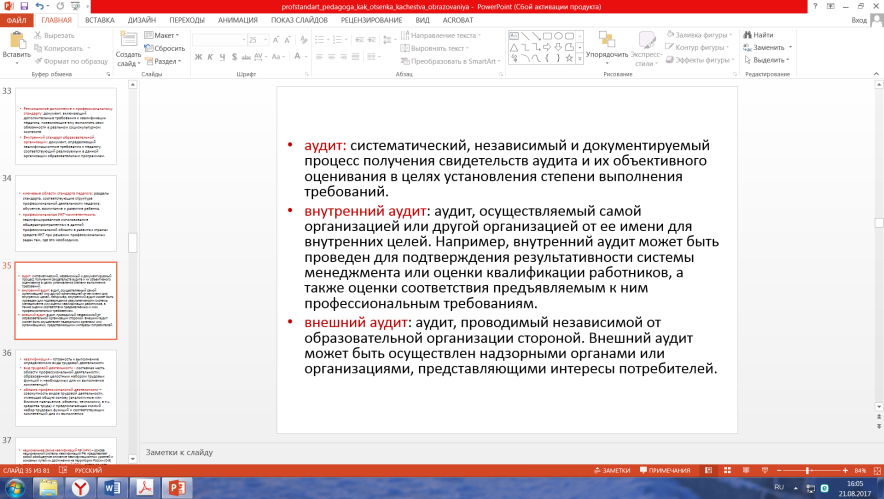 Анкетирование педагогов (по материалам В.Д. Шадрикова)Профессиональный стандарт педагога разработан с позиций компетентностного подхода.Компете́нтность — наличие знаний и опыта, необходимых для эффективной деятельности в заданной предметной области.Компете́нция (от лат. competere — соответствовать, подходить) — способность применять знания, умения, успешно действовать на основе практического опыта при решении задач общего рода, также в определенной широкой области. Руководителем группы разработчиков профессионального стандарта педагога Владимиром Дмитриевичем Шадриковым была разработана анкета «Оценка (самооценка) базовых компетентностей педагога», целью которой является выявление уровня сформированности базовых компетентностей педагогов. Вопросы анкеты отражают шесть направлений базовых компетентностей педагога:Личностные качестваПостановка целей и задач педагогической деятельностиМотивация учебной деятельностиИнформационная компетентностьРазработка программ педагогической деятельности и принятие педагогических решений6. Компетенции в организации учебной деятельностиУважаемые коллеги, предлагаю вам провести это анкетирование. Для этого нужно разделиться на 6 групп, и ответить на вопросы анкеты.(Работа в группах, озвучивание результатов анкетирования в группах)Как видим, задачи, которые решает профессиональный стандарт, не содержат в себе никакой опасности для специалистов, работающих в области образования. Напротив, при корректном использовании этот документ позволяет четко обозначить комплекс действий, ведущих к общей цели, сформулировать объективные (главное – диагностируемые) критерии качества педагогической деятельности. Если наши ученики обучаются на основе Стандартов, то и мы, педагоги, должны следовать подобному документу, который бы задавал нам определенную «планку», помогал выявить затруднения и внутренние возможности. В заключении важно отметить, что профессиональный стандарт позволил по-новому взглянуть на профессиональные качества педагога. Время идёт, всё изменяется… Меняются технологии обучения. Мы, уважаемые коллеги, должны быть готовыми к этим переменам, должны соответствовать требованиям, предъявляемым к профессии, ведь главной задачей образования является обеспечение современного качества образования на основе сохранения его фундаментальности и соответствия актуальным и перспективным потребностям личности, общества и государства.ПриложениеАнкетаЛичностные качества)Если ответов «да»:28 - 22 - высокий уровень21 - 13 - средний уровень12 - 0 - низкий уровеньАнкетаПостановка целей и задач педагогической деятельности)Если ответов «да»:7 – 6 - высокий уровень5 - 4 - средний уровень3 - 0 - низкий уровеньАнкетаМотивация учебной деятельности)Если ответов «да»:10 - 8 - высокий уровень7 - 5 - средний уровень4 - 0 - низкий уровеньАнкетаИнформационная компетентность)НетЧастично46Свободно ли Вы владеете учебным материалом?47Умеете ли Вы сочетать теоретические знания с практикой?48Умеете ли Вы показать ученику возможность применения получаемых знаний для объяснения социальных и природных явлений?49Можете ли Вы решать олимпиадные задачи разного уровня?50Владеете ли Вы современными образовательными технологиями и методами преподавания?51Формируете ли Вы банк своих методических находок?52Используете ли Вы в своей практике информационные технологии?53Знаете ли Вы методики и методы соответствующие обучению по ФГОС?54Имеете ли в собственной библиотеке методические рекомендации обучения по ФГОС?55Используете ли Вы знание психологии для организации учебного процесса?56Учитываете ли Вы знание своих психологических особенностей в своей деятельности?57Разрабатываете ли Вы индивидуальные проекты на основе личных характеристик учащихся?58Используете ли Вы индивидуальные задания для обучающихся? (с учетом их возможностей)59Умеете ли Вы самостоятельно вести поиск информации?60Используете ли Вы информационно-поисковые технологии для подготовки и проведения урока?Если ответов «да»:15 - 12 - высокий уровень11 - 7 - средний уровень6 - 0 - низкий уровеньАнкетаРазработка программ педагогической деятельности и принятие педагогических решений)НетЧастично61Знакомы ли Вы с требованиями к составлению рабочей программы?62Осознанно ли Вы разрабатываете рабочие программы?63Умеете ли Вы обосновать выбранные методы и средства обучения?64Знакомы ли Вы с УМК, использующимися в школе?65Обоснован ли Выбор УМК в вашей деятельности?66Знаете ли Вы типичные педагогические ситуации, требующие участия педагога для своего решения?67Владеете ли Вы набором решающих правил, используемых для различных педагогических ситуаций?68Владеете ли Вы набором знаний нетипичных конфликтных ситуаций?Если ответов «да»:8 - 6 - высокий уровень5 - 4 - средний уровень3 - 0 - низкий уровеньАнкетаКомпетенции в организации учебной деятельности)НетЧастично69Способны ли Вы устанавливать субъект-субъектные отношения? (сотрудничество, взаимопонимание)70Осознанно ли Вы включаете новый учебный материал в систему освоенных обучающимися знаний?71Умеете ли Вы продемонстрировать практическое применение изучаемого материала?72Умеете ли Вы перейти от педагогического оценивания к самооценке?73Знаете ли Вы, что подлежит оцениванию в педагогической деятельности?74Владеете ли Вы различными методами оценивания и грамотно их применяете?75Владеете ли Вы знаниями функции педагогической оценки?76Знаете ли Вы типичные трудности при изучении конкретных тем?77Умеете ли Вы организовать поиск дополнительной информации?78Умеете ли Вы использовать навыки самооценки для построения информационной основы деятельности (ученик умеет определить, что ему не достает для решения задачи)?79Умеете ли Вы использовать средства и методы обучения, адекватные поставленным задачам, уровню подготовленности обучающихся, их индивидуальным характеристикам?80Умеете ли Вы организовать использование интеллектуальных операций, адекватных решаемой задаче?81Знаете ли Вы систему интеллектуальных операций?Если ответов «да»:13 - 11 - высокий уровень10 - 7 - средний уровень6 - 0 - низкий уровень